Temat: Trójkąty prostokątne – powtórzenie.Cele edukacyjne:Stosowanie wzorów na długość przekątnej kwadratu i długość wysokości trójkąta równobocznego do rozwiazywania zadań.PRZEKĄTNA KWADRATU O BOKU DŁUGOŚCI „a”Wzór na przekątną kwadratu możemy wyprowadzić stosując twierdzenie Pitagorasa: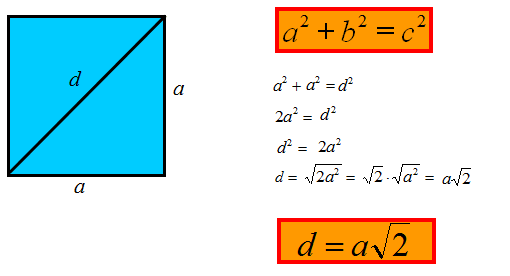 Ćwiczenie 1Oblicz obwód kwadratu o przekątnej .     

Podpowiedź: z podanego wzoru na przekątną „d” wyliczamy długość „a” boku kwadratu. Podstawiamy otrzymaną wartość do wzoru na obwód kwadratu 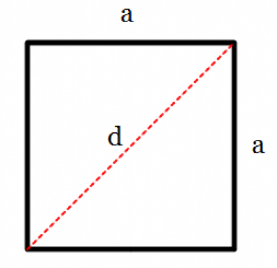 TRÓJKĄT RÓWNOBOCZNY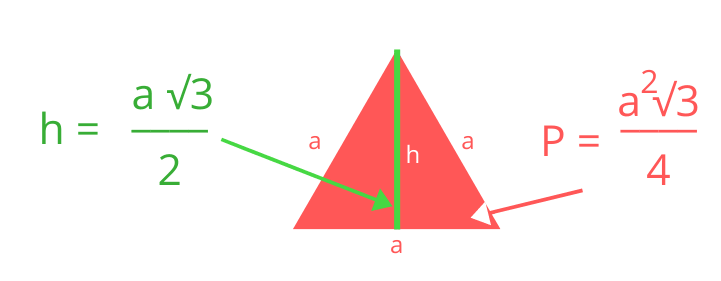 Ćwiczenie 2Korzystając z wzoru na wysokość „h” trójkąta równobocznego oblicz wysokość trójkąta równobocznego o obwodzie równym 48.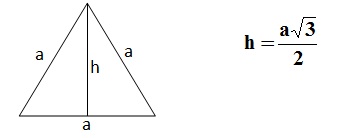 Podpowiedź: z wzoru na obwód wyliczamy długość boku trójkąta, a następnie jego wysokość. (dokończ samodzielnie)